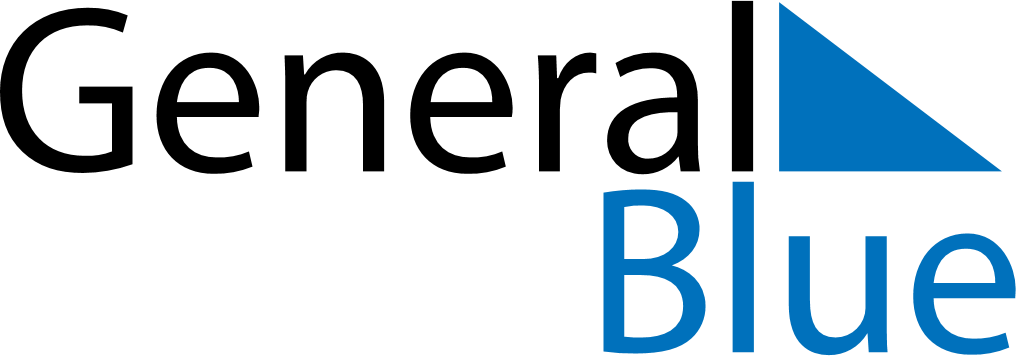 Weekly CalendarAugust 21, 2022 - August 27, 2022Weekly CalendarAugust 21, 2022 - August 27, 2022Weekly CalendarAugust 21, 2022 - August 27, 2022Weekly CalendarAugust 21, 2022 - August 27, 2022Weekly CalendarAugust 21, 2022 - August 27, 2022Weekly CalendarAugust 21, 2022 - August 27, 2022SUNDAYAug 21MONDAYAug 22TUESDAYAug 23WEDNESDAYAug 24THURSDAYAug 25FRIDAYAug 26SATURDAYAug 27